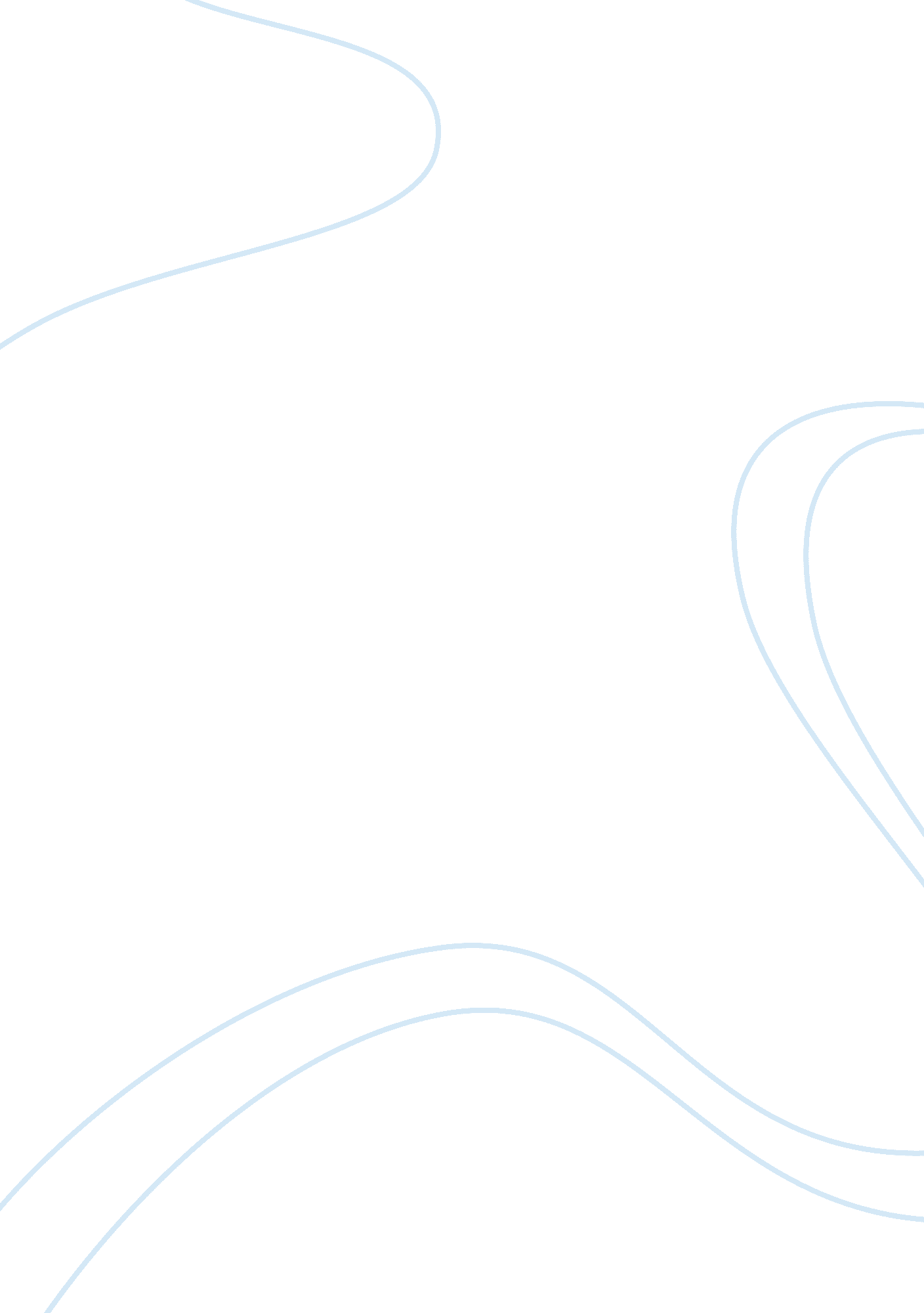 The value of traditional form of artArt & Culture, Artists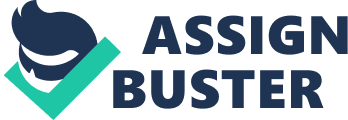 Likewise today, people share pictures of their latest possessions and tours with their friends. While it seems cool, it is a way of showing off and impressing upon others one’s power to possess those things and make those tours. People use this practice as a way of showing how successful they are in their life, which lends them a feeling of satisfaction and achievement. 
An important question that surfaces and is related to the article are, “ can we predict the lifestyle of an individual based on the pictures he/she uploads on his/her social networking profile?” This is a very intriguing question because it is sort of a norm for people in the present age to share whatever they buy or wherever they go with others through pictures. Before, it was considered a show-off; today, it is cool to do it. My response to this question would be affirmative! I can base my positive response to this question on the fact that people readily take and share pictures of their surroundings on social networking websites. Almost every selfie taken by a socially excluded alcoholic man would reflect drowsiness, lifelessness, and dismay. On the other hand, selfies shared by a social, decent, and successful person reflect the themes of success, influence, and motivation. 
I agree with the author of the article. Technological advancement has changed the world in a number of ways, and art is no exception! I used to admire paintings of famous old artists as a child, but now, I do not indulge in those paintings the way I used to. I attribute it to the omnipresence of their prints and ease of accessibility made possible by technology. This text connects well to other texts in the course by explaining the different ways of seeing Instagram. From this reading, my interest in photography has increased as I have learned its importance. Not that I did not consider photography important before, but this reading has opened my eyes with respect to the significance of photography today, and I feel great about it. 